Настроен график суммированного рабочего времени на начало смены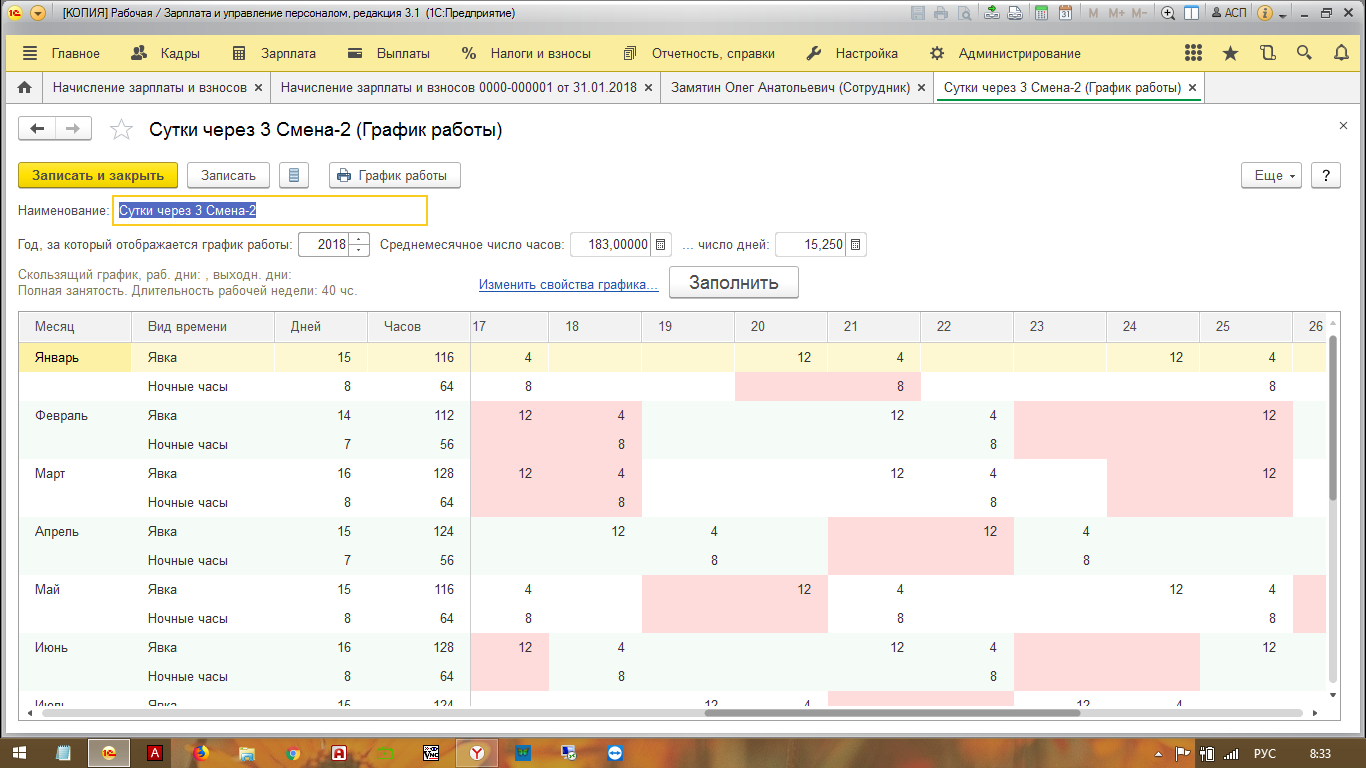 Настроен вид времени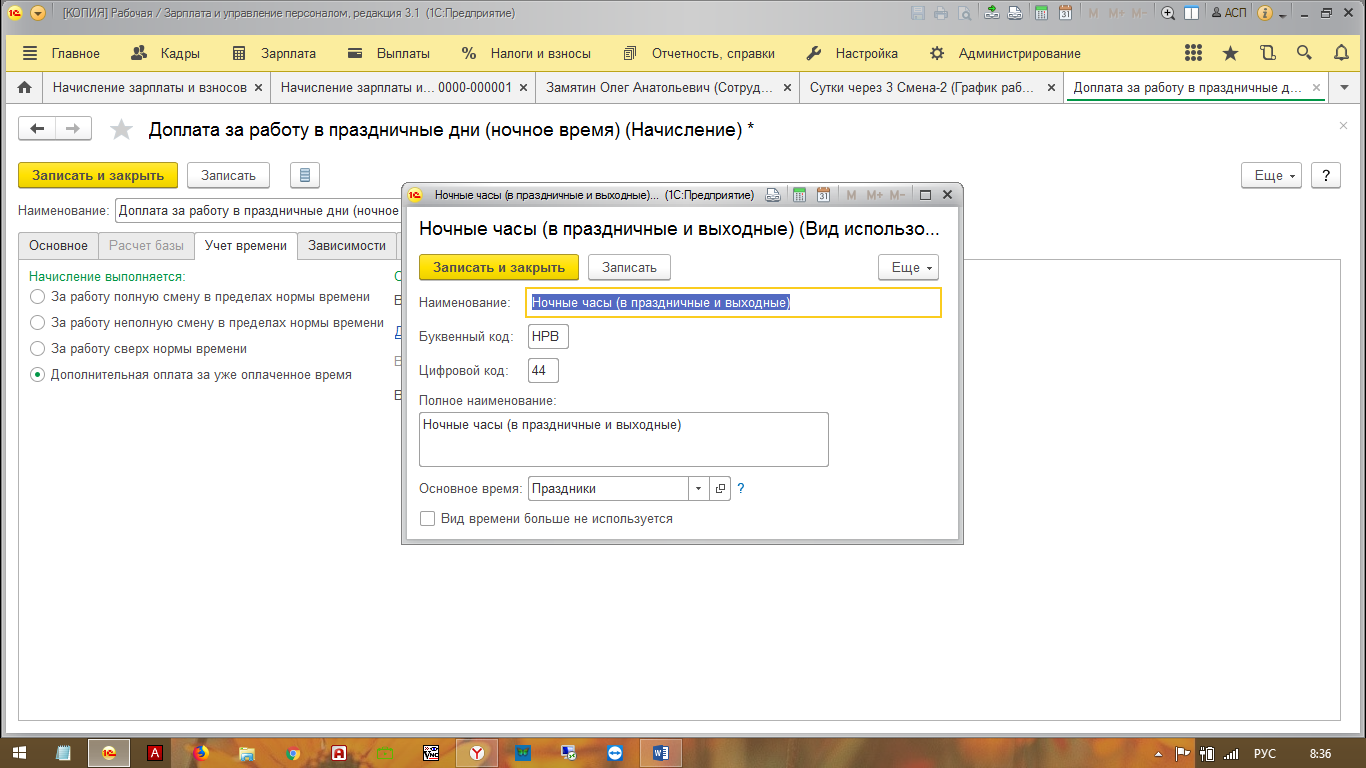 Добавлен вид времени в табель 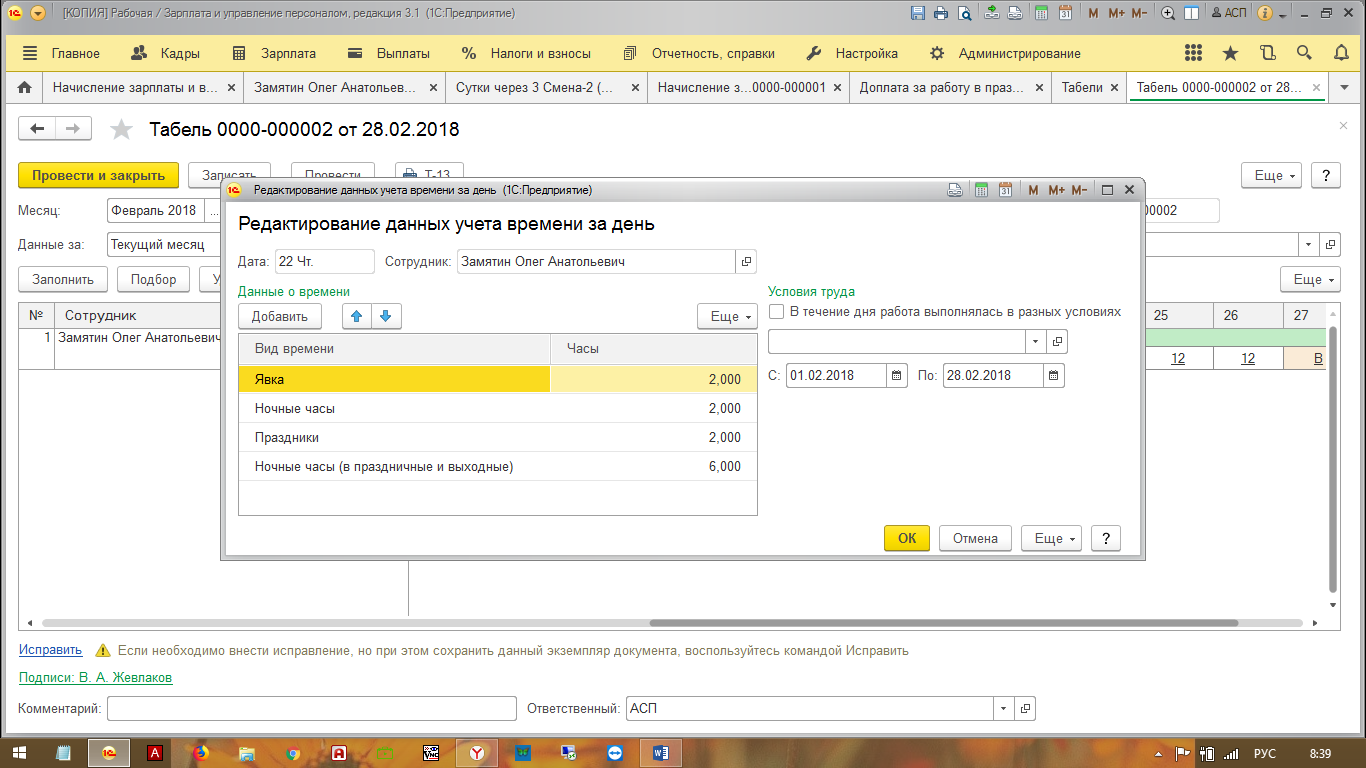 Добавлен вид начисления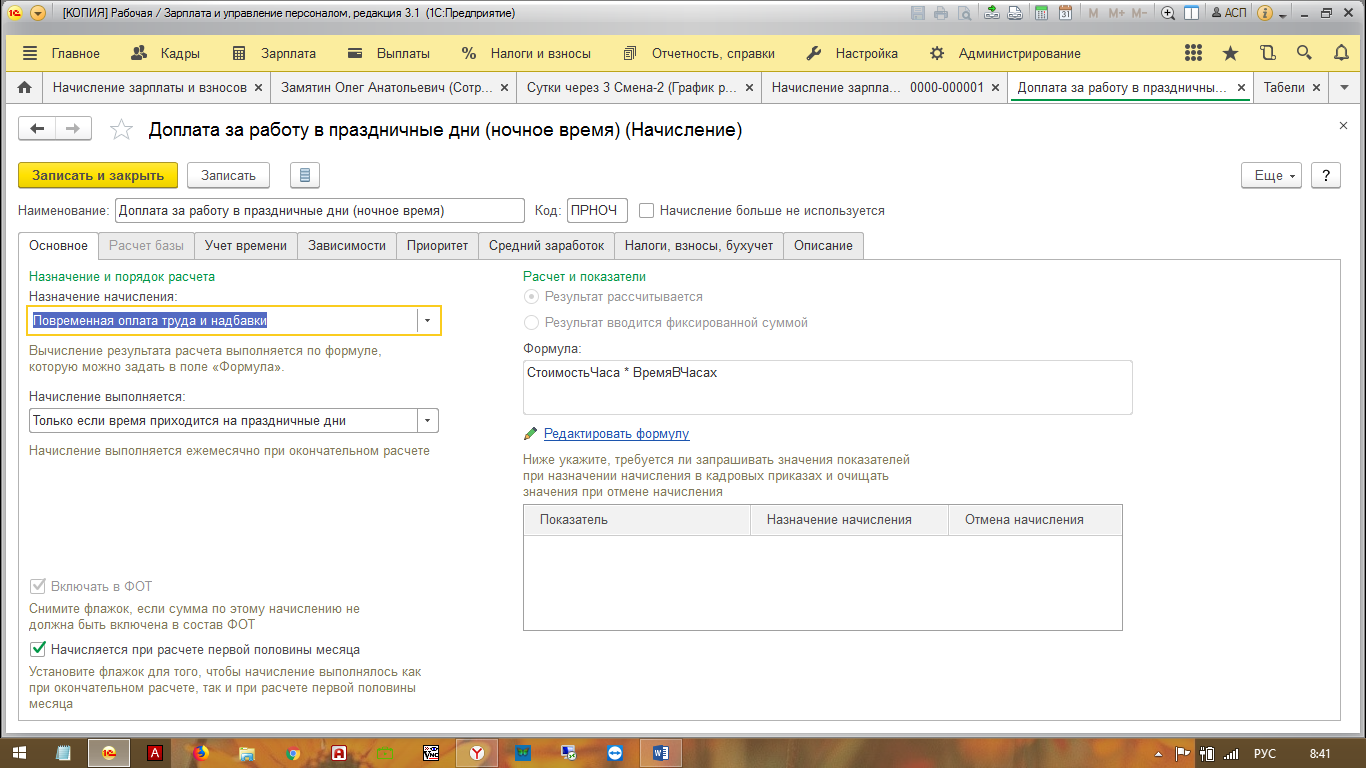 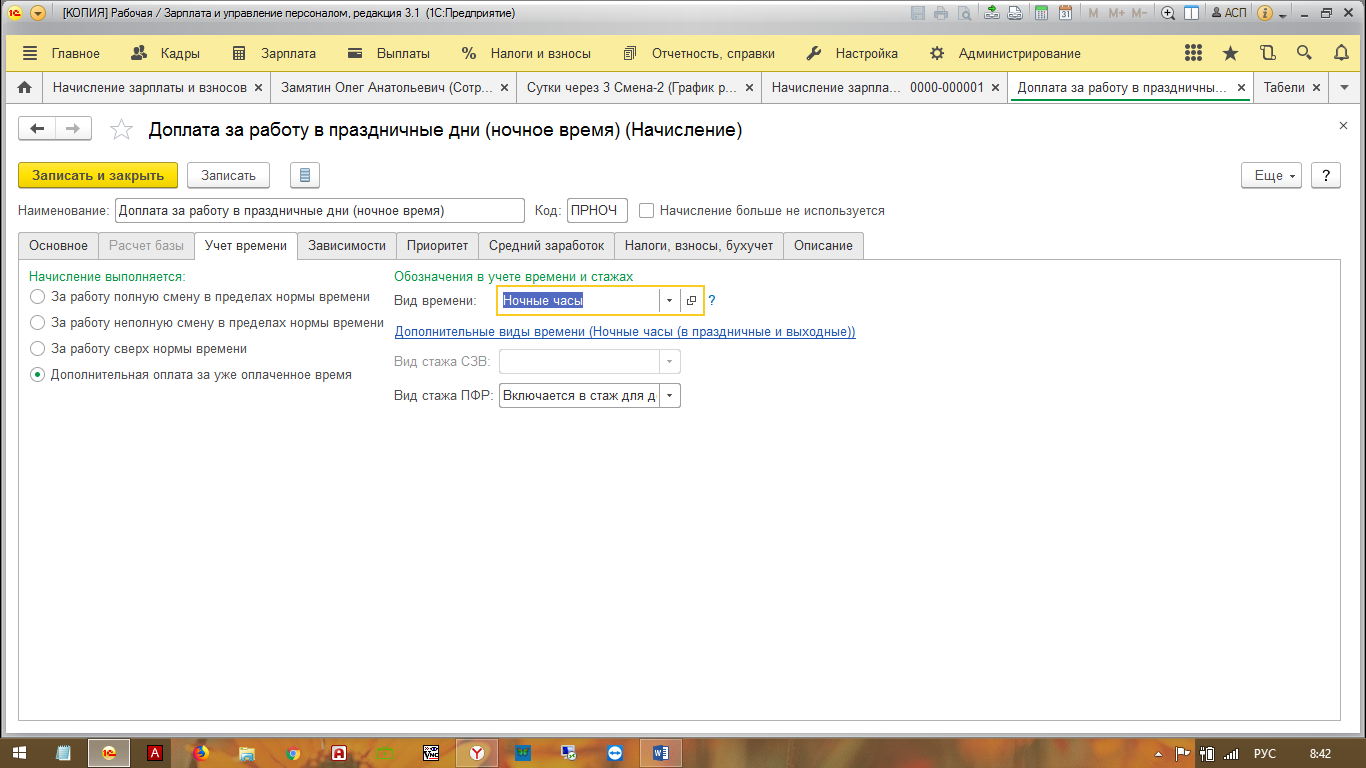 